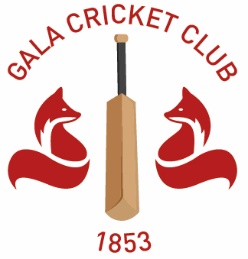 Gala Cricket Club2023 membership formMembership category (please tick all which apply)0$4 /$@=# 0$ /$@= 09%< /$@= &'%>(4 /$@= $ /$@=% 0 /$@=% -+>#  /$@=#         Senior player membership - £50 (or £60 if paid after 31 May 2023)           Student/under 18 membership - £25 (or £30 if paid after 31 May 2023)          Junior player membership - £20 (or £25 if paid after 31 May 2023) please use junior registration form            Social membership - £10  Please complete this form, and make sure you ‘save as’. Then return to Gala CC Membership Secretary Lorna Blake via:Email: Lorna.Blake4@outlook.comPost: 8 Bemersyde Crescent, Selkirk, TD7 4DHHow to payOnlinePlease pay your membership fee directly, or via bank transfer with your name in the reference to:Account Name: Galashiels Cricket ClubSort Code: 83-20-19Account Number: 00160060In personAlternatively, please provide a cheque or cash to the membership secretary with your printed membership form.Gala CC would like to keep you up to date on all its activities. Please tick this box if you wish to be kept up to date More information on Gala CC is available at www.galacricketclub.co.uk or via our social media channels. Many thanks for your support.Full namePostal addressPost CodePhone number(s)Email address